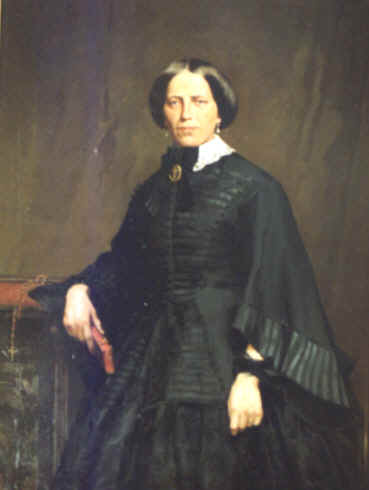 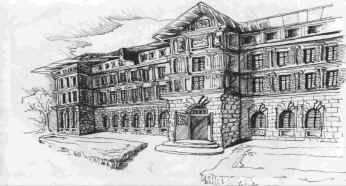 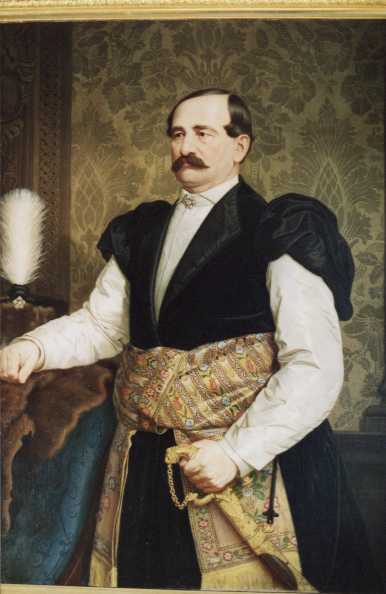  Kraków, dnia  25.10.2016r.Nr sprawy :  DPS/ZP/2523/2533/ BZP /D/ 38N / 2016w sprawie zamówienia publicznego, udzielanego w trybie zamówienia do 30 000 euro  Podstawa prawna zastosowania trybu: art. 4 pkt. 8 ustawy z dnia 29 stycznia 2004 roku  Prawo zamówień publicznych (tj.: Dz. U. z 2015 roku, poz. 2164 z późn. zm).DOM POMOCY SPOŁECZNEJ  IM. L i A. HELCLÓW, 31-148 KRAKÓW,UL. HELCLÓW 2zaprasza do złożenia oferty  zgodnie z Załącznikiem Nr 1 do Formularza Ofertowego: ZAKUP I DOSTAWA NOWEGO, NIEUŻYWANEGO SYSTEMU TRWAŁEGO ZNAKOWANIA TEKSTYLIÓW WRAZ Z DOSTAWĄ MATERIAŁÓW EKSPLOATACYJNYCH  DLA DOMU POMOCY SPOŁECZNEJ IM. L I A HELCLÓW W KRAKOWIE ( nazwa przedmiotu zamówienia )Przedmiotem zamówienia jest dostawa: 1 ) Jednego pakietu termotransferowego TT3 L firmy ThermoTex, w którego skład wchodzi:drukarka termotransferowa TT3 L ( bez gilotyny ) : kompaktowa drukarka termotransferowa przeznaczona do drukowania taśm perforowanych oraz etykiet w gotowych formatach typu FixTex. Specjalny podajnik zewnętrzny umozliwia stosowanie rolek 50 m długości.Program Wintex umożliwia nadruk etykiet według wybranego formatu również z kodem  kreskowym. Specjalna listwa grzewcza do nadruku termotransferowego 203 dpi, prędkość druku 101 mm/sek . Posiada 32 bitowy mikroprocesor oraz 2 MB pamięci zgrzewarka termiczna do etykiet ThermoTex Economy: Prosta i ekonomiczna w obsłudze zgrzewarka, Sterowanie analogowe, Temperatura nastawiona fabrycznie (204°), Regulacja czasu zgrzewania, Akustyczny sygnał zakończenia pracy, Możliwość wymiany stolika zgrzewania. Dane techniczne: 230V, 50 Hz, 550 W, waga 13kg, stolik zgrzewania 125 x 95 mm, Długość: 450 mm, Szerokość: 220 mm, Wysokość: 500 mm.1 rolka etykiet do nadruku typu Fixtexx 41 x 14,4 mm - 1 rolka o dł. 25m 1 rolka taśmy barwiącej IC-6 ( czarna ) - 50mm o dł. 100m program WinTexx 2 na CD do tworzenia etykiet teflon zabezpieczający powierzchnię tekstyliów podczas wgrzewania etykietspecjalny mały stolik wgrzewania 30x110mm dla trudnych tkanin    2 )  Zestawu materiałów eksploatacyjnych do pakietu termotransferowego TT3 L:taśma barwiąca do drukarki termotransferowej IC-6 czarna – 50mm o dł. 100m – 1 szt.taśma barwiąca do drukarki termotransferowej IC-8 czarna – 80mm o dł. 100m – 2 szt.rolka etykiet CT 2009 – format 41x14,4 mm – dł. 25m - 6 szt.rolka etykiet CT 2041 – format 53x19 mm – dł. 25m – 6 szt.Cechy pakietu: kompletny system do drukowania tekstu, i kodów kreskowych możliwość wydruku taśm perforowanych i etykiet w formatach Typu: FIX TEXrozdzielczość druku 203 dpiprędkość wydruku 101 mm/sek Posiada 32 bitowy mikroprocesor oraz 2 MB pamięci szybkie i proste drukowanie etykiet personalnychmożliwość użycia kilku rodzajów etykiet FIXTEXX: 41 x 14,4  ;53 x 19, 58 x 14,4 ; 84 x 23,4 ; 84 x 36,1Termin realizacji zamówienia:  do dnia 30.11. 2016r.Jednocześnie informujemy, że :Oferta musi być złożona na zasadach określonych przez Zamawiającego w Załączniku nr 1 do Formularza Ofertowego oraz zgodnie z opisem przedmiotu zamówienia.Termin składania ofert został wyznaczony na dzień :  09.11.2016r. do  godz. 10:00W tytule wiadomości proszę wpisać „Oferta dotycząca zamówienia nr DPS/ZP/2523/2533/ BZP/D/38N/2016 :”Dostawa i zakup systemu trwałego znakowania tekstyliów wraz z dostawą materiałów eksploatacyjnych  dla Domu Pomocy Społecznej  im. L. i A. Helclów w Krakowie”.Oferty na Formularzu Ofertowym, sporządzonym wg wzoru załączonego do ogłoszenia należy  składać na następujący adres : DOM  POMOCY  SPOŁECZNEJ  IM. L. i A.  HELCLÓW  W KRAKOWIE, 31-148 KRAKÓW, UL.HELCLÓW 2 - sekretariat, pokój Nr 8  w dni robocze od poniedziałku do piątku w godz. od :  8:00 – 15:00.Osobami uprawnionymi do porozumiewania się z Oferentami i udzielania wyjaśnień dotyczących postępowania są :Sławomir Franusiewicz ,  Karolina Kawalec  – w dni robocze od poniedziałku do piątku w godz. 8.00-14.00 ( tel. 12/ 634-42-55  wew. 257 lub 241 ).Oferent zobowiązany jest do złożenia aktualnego odpisu z właściwego rejestru, lub z centralnej ewidencji i informacji o działalności gospodarczej, jeżeli odrębne przepisy wymagają wpisu do rejestru lub ewidencji wystawioną nie wcześniej niż 6 miesięcy przed upływem terminu składania ofert.       W przypadku, gdy Oferentem są podmioty występujące wspólnie, wymaga się przedłożenia       stosownej umowy regulującej ich współpracę oraz pełnomocnictwa do reprezentowania        wykonawców występujących wspólnie, obejmującego upoważnienie do działania w ich imieniu       – w postępowaniu oraz do zawarcia umowy. Warunkiem udziału w postępowaniu jest złożenie oferty w zamkniętej kopercie z podaniem     nazwy i adresu Oferenta z dopiskiem: :”Dostawa i zakup systemu trwałego znakowania tekstyliów wraz z dostawą materiałów eksploatacyjnych  dla Domu Pomocy Społecznej  im. L. i A. Helclów w Krakowie”.U w a g a :  Zamawiający nie dopuszcza składania ofert równoważnych (innych producentów niż podane w wykazie sprzętu ujętym w załączniku Nr 1 do Formularza ofertowego). Zamawiający  nie dopuszcza składania  ofert częściowych.KRYTERIUM WYBORU I OCENY OFERT.Zamawiający będzie oceniał oferty według następującego kryterium: cena = 100%Oferta, która przedstawia najkorzystniejszy bilans (maksymalna liczba przyznanych punktów w oparciu o ustalone kryterium) zostanie uznana za najkorzystniejszą.                  Realizacja zamówienia zostanie powierzona Wykonawcy, którego oferta uzyska najwyższą liczbę punktów.POWIADOMIENIE WYKONAWCÓW O WYNIKACH :a) Wybrany Wykonawca zostanie powiadomiony o miejscu i terminie zawarcia umowy,  jak   również o wszelkich dodatkowych formalnościach, jakie powinny zostać dopełnione w celu zawarcia umowy.b) Niezwłocznie po wyborze najkorzystniejszej oferty Zamawiający jednocześnie zawiadamia  Oferentów, którzy złożyli oferty, o:wyborze najkorzystniejszej oferty, podając nazwę (firmę), albo imię i nazwisko,siedzibę albo miejsce zamieszkania i adres Wykonawcy, którego ofertę wybrano,	uzasadnienie jej wyboru oraz nazwy (firmy), albo imiona i nazwiska, siedziby albo miejsca zamieszkania i adresy Wykonawców, którzy złożyli oferty, a także punktację przyznaną ofertom wg kryterium oceny ofert.Zamawiający nie będzie rozpatrywał ofert:które wpłynęły po wyznaczonym przez Zamawiającego terminie zostaną odesłane bez otwierania na adres Zamawiającego.których treść nie odpowiada treści specyfikacji istotnych warunków zamówienia wymaganej przez Zamawiającego.Złożonych w formie pozwalającej na odczytanie ceny przed terminem wyznaczonym na składanie ofert (np.  nie zamkniętej kopercie lub mailem) na adres Zamawiającego.które będą dotyczyły urządzeń innych niż wskazane przez Zamawiającego w niniejszym Zapytaniu Ofertowym i Formularzu Cenowym. Pozostałe warunki zamówienia określono we wzorze Umowy stanowiącym załącznik nr 2 do        niniejszego Zapytania Ofertowego.Termin związania ofertą wynosi 60 dni od dnia dokonania wyboru najkorzystniejszej oferty.Waluta rozliczeniowa w PLN.Zamawiający ni przewiduje udzielenia zamówień dodatkowych.Załączniki: 1) Załącznik Nr 1 do Zapytania ofertowego -	 Formularz Ofertowy i Formularz Cenowy2)  Załącznik Nr 2 do Zapytania ofertowego -        Wzór umowy						Zatwierdzam: 								……....................................       								               (dyrektor)ZAPYTANIE OFERTOWEkryterium ceny  =cena najniższa brutto spośród ważnych ofertx 100%kryterium ceny  =cena brutto badanej ofertyx 100%